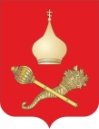 РОССИЙСКАЯ ФЕДЕРАЦИЯРОСТОВСКАЯ ОБЛАСТЬ ТАЦИНСКИЙ РАЙОНМУНИЦИПАЛЬНОЕ ОБРАЗОВАНИЕ«ЕРМАКОВСКОЕ СЕЛЬСКОЕ ПОСЕЛЕНИЕ»АДМИНИСТРАЦИЯ  ЕРМАКОВСКОГО СЕЛЬСКОГО ПОСЕЛЕНИЯ ПОСТАНОВЛЕНИЕ23 апреля 2018 года                            № 34                                   ст. ЕрмаковскаяОб утверждении отчета о финансированиии освоении проводимых программных мероприятий Муниципальной программы Ермаковского сельского поселения «Управление муниципальными финансами», принятую постановлением Администрации Ермаковскогосельского поселения от 27.09.2013 № 129Во исполнение постановления Администрации Ермаковского сельского поселения от 09.08.2013г. № 104 «Об утверждении Порядка разработки, реализации и оценки эффективности муниципальных программ Ермаковского сельского поселения» №105 «Об утверждении Методических рекомендаций по разработке и реализации муниципальных программ Ермаковского сельского поселения», руководствуясь ст. 30 Устава муниципального образования «Ермаковское сельское поселение», ПОСТАНОВЛЯЮ:Утвердить отчет «О ходе реализации работ по Муниципальной программе Ермаковского сельского поселения «Управление муниципальными финансами» по результатам за 2017 год» (Приложение №1).Сектору экономики и финансов Администрации Ермаковского сельского поселения разместить годовой отчет на интернет-сайте (странице) Администрации Ермаковского сельского поселения в соответствии с установленным порядком. Контроль за исполнением настоящего постановления оставляю за собой.Глава  Администрации Ермаковского сельского поселения                                     В.А. КружилинаПриложение № 1 к постановлениюАдминистрации Ермаковского сельского поселения от 23.04.2018г. №34Отчет о ходе реализации и оценке эффективности муниципальной программы Ермаковского сельского поселения «Управление муниципальными               финансами» за  2017 годРаздел 1. Конкретные результаты, 
достигнутые за отчетный периодМуниципальная программа «Управление муниципальными финансами» утверждена постановлением администрации Ермаковского сельского поселения от 27.09.2013 года №129.Объем финансового обеспечения, предусмотренного на реализацию муниципальной программы, в 2017 году не предусмотрено.В рамках реализации установленных целей муниципальной программы, таких как обеспечение долгосрочной сбалансированности и устойчивости бюджета, создание условий для эффективного управления муниципальными финансами, в отчетном периоде решались следующие задачи: проведение эффективной бюджетной политики;Реализация большинства основных мероприятий муниципальной программы осуществляется на постоянной основе, сроки их окончания запланированы на 2020 год, что объясняется «обеспечивающим» характером муниципальной программы, то есть ее ориентацией на создание общих для всех участников бюджетного процесса условий и механизмов реализации муниципальных программ Ермаковского сельского поселения через развитие правового регулирования и методического обеспечения. Из общих результатов реализации муниципальной программы следует отметить следующие. 	По результатам исполнения бюджета в 2017 году достигнута положительная динамика по основным параметрам бюджета. 	В целом за 2017 год консолидированный бюджет Ермаковского сельского поселения  по доходам исполнен в сумме 8479,3 тыс. руб. или на 98,9 процентов к плановым назначениям.  В части налоговых и неналоговых доходов поступления  составили 6298,3 тыс. рублей или 100,0 % к плановым назначениям.Расходы консолидированного бюджета  за  2017 год составили 10852,8тыс. руб.   или 99,1 % от плановых назначений.С целью повышения эффективности бюджетных расходов, бюджет Ермаковского сельского поселения на 2017 год сформирован для реализации муниципальных целевых программ. На реализацию данных программ в 2017 году израсходовано4259,2 тыс.руб.или 39,2 % от всех осуществлённых расходов.В рамках достижения цели обеспечения долгосрочной сбалансированности и устойчивости бюджета Ермаковского сельского поселения, одним из важных результатов реализации муниципальной программы стало принятие решения от 28.12.2017 № 68 «О бюджете Ермаковского сельского поселения Тацинского района на 2018 год и на плановый период 2019 и 2020 годов». Задачи сбалансированности бюджета и нормативно-методического обеспечения бюджетного процесса решались в 2017 году путем внесения ряда изменений в решения  «О бюджете Ермаковского сельского поселения Тацинского района на  2017 год»,«О бюджетном процессе в Ермаковского сельском поселении».В рамках обеспечения открытости и прозрачности управления муниципальными финансами принято решение от 31.05.2017 № 44
«Об отчете об исполнении бюджета Ермаковского сельского поселения  за 2016 год».На официальном интернет- сайте Администрации Ермаковского сельского поселения размещены материалы «Бюджет для граждан» по проектам решений. Эффективное управление муниципальным долгом Ермаковского сельского поселения способствовало обеспечению сбалансированности бюджета благодаря своевременному привлечению заемных средств и обеспечило безусловное исполнение обязательств бюджета.Раздел 2. Результаты реализации основных 
мероприятий муниципальной программыВ 2017 году муниципальной программой была запланирована реализация   основных мероприятий.Все основные мероприятия, предусмотренные к реализации в отчетном году, реализованы в полном объеме. Цели программы 1. Создание условий для обеспечения долгосрочной сбалансированности и устойчивости местного бюджета.2. Формирование расходных обязательств с учетом их оптимизации и повышения эффективности.3. Нормативное правовое регулирование бюджетного процесса, своевременная и качественная подготовка проекта решения о бюджете поселения на очередной финансовый год и плановый период, организация исполнения местного бюджета, формирование бюджетной отчетности.Утвержденные муниципальные программы легли в основу структуры решения от 28.12.2017 №68 «О бюджете Ермаковского сельского поселения Тацинского района на 2018 год и на плановый период 2019 и 2020 годов». Обеспечение деятельности Администрации Ермаковского сельского поселения производилось в соответствии с утвержденной бюджетной сметой на 2017 год, принятыми бюджетными обязательствами и реализацией 
плана-графика закупок на 2017 год.Управление муниципальным долгом Ермаковского сельского поселения является эффективное управление муниципальным долгом Ермаковского поселения. Обеспечение проведения единой политики муниципальных заимствований Ермаковского сельского поселения, управления муниципальным долгом Ермаковского сельского поселения в соответствии с Бюджетным кодексом Российской Федерации». Нереализованные или реализованные не в полном объеме основные мероприятия подпрограмм муниципальной программы отсутствуют.Раздел 3. Анализ факторов, повлиявших 
на ход реализации муниципальной программыНа ход реализации муниципальной программы в части объема поступления налоговых доходов и исполнения плановых показателей, в том числе по показателю 1.1 «Объем налоговых и неналоговых доходов консолидированного бюджета Ермаковского сельского поселения» оказали влияние следующие факторы:  -уменьшение доходов  связано с не поступлением  доходов от акцизов;- уменьшение доходов по НДФЛ,  снижен процент отчисления доходов в бюджет поселения с 10% до 6%.Раздел 4. Сведения об использовании бюджетных 
ассигнований и внебюджетных средств на реализацию муниципальной программыВ 2017 году из основных мероприятий, предусмотренных муниципальной программой, финансовое обеспечение не требовалось.Раздел 5. Сведения о достижении значений 
показателей (индикаторов) муниципальной программы, 
подпрограмм муниципальной программы за 2017 годВ 2017 году из 4 показателей (индикаторов) муниципальной программы, по всем показателям (индикаторам) достигнуты  или перевыполнены запланированные результаты.  Сведения о достижении значений показателей (индикаторов) муниципальной программы, 2017 год с обоснованием отклонений представлены в приложении  к отчету о реализации муниципальной программы.Раздел 6. Информация о внесенных 
изменениях в муниципальную программуВ течение 2017года в муниципальную программу изменения не вносились.Раздел 7. Результаты оценки эффективности реализации 
муниципальной программы, в том числе бюджетной эффективностиОценка эффективности реализации муниципальной программы проведена согласно соответствующей методике оценки, утвержденной постановлением Главы  Администрации Ермаковского сельского поселения . Оценка эффективности осуществлена на основе сопоставления:фактических и планируемых значений целевых индикаторов муниципальной программы;фактических и планируемых объемов расходов бюджета на реализацию муниципальной программы; числа выполненных и планируемых мероприятий плана реализации муниципальной программы.В ходе проведения оценки бюджетной эффективности установлено, что при реализации муниципальной программы достигнуты заданные результаты с использованием наименьшего объема средств. Вместе с тем все планируемые мероприятия плана реализации муниципальной программы исполнены, что свидетельствует об эффективной реализации муниципальной программы. Раздел 8. Результаты реализации мер 
правового регулированияВ течение 2017 года проводилась работа по совершенствованию нормативной правовой базы Ермаковского сельского поселения в целях поддержания устойчивого исполнения и сбалансированности основных показателей консолидированного бюджета Ермаковского сельского поселения. В рамках реализации программы в 2017 году была обеспечена сбалансированность бюджета и отсутствие просроченной кредиторской задолженности.Реализация мер правового регулирования в 2017 году не предусмотренаРаздел 9. Предложения по дальнейшей 
реализации муниципальной программыПредложения по оптимизации бюджетных ассигнований в 2017 году на реализацию основных мероприятий подпрограмм муниципальной программы отсутствуют.Корректировка целевых показателей реализации муниципальной программы не требуется.СВЕДЕНИЯоб индикаторах муниципальной программы и их значениях за 12 мес.2017 годаСведения о достижении значений показателей (индикаторов)№ п/пПоказатель     
 (индикатор)    
 (наименование)Ед.измеренияЗначения показателей (индикаторов) 
муниципальной программы,     
подпрограммы муниципальной    
программыЗначения показателей (индикаторов) 
муниципальной программы,     
подпрограммы муниципальной    
программыЗначения показателей (индикаторов) 
муниципальной программы,     
подпрограммы муниципальной    
программыОбоснование отклонений  
 значений показателя    
 (индикатора) на конец   
 отчетного года       
(при наличии)№ п/пПоказатель     
 (индикатор)    
 (наименование)Ед.измерения201620172017Обоснование отклонений  
 значений показателя    
 (индикатора) на конец   
 отчетного года       
(при наличии)№ п/пПоказатель     
 (индикатор)    
 (наименование)Ед.измерения2016планфактОбоснование отклонений  
 значений показателя    
 (индикатора) на конец   
 отчетного года       
(при наличии)1234567Муниципальная программа «Управление муниципальными финансами и создание условий для эффективного управления муниципальными финансами»Муниципальная программа «Управление муниципальными финансами и создание условий для эффективного управления муниципальными финансами»Муниципальная программа «Управление муниципальными финансами и создание условий для эффективного управления муниципальными финансами»Муниципальная программа «Управление муниципальными финансами и создание условий для эффективного управления муниципальными финансами»Муниципальная программа «Управление муниципальными финансами и создание условий для эффективного управления муниципальными финансами»Муниципальная программа «Управление муниципальными финансами и создание условий для эффективного управления муниципальными финансами»Муниципальная программа «Управление муниципальными финансами и создание условий для эффективного управления муниципальными финансами»1.1.Объем налоговых и неналоговых доходов консолидированного бюджета Ермаковского сельского поселения Тыс. руб.8080,16297,26298,31.2.Доля расходов бюджета Ермаковского сельского поселения, формируемых в рамках муниципальных программ Ермаковского сельского поселения, в общем объеме расходов бюджетапроцент70,3≥ 39391.3.Своевременное внесение проекта решения о бюджете поселения на очередной финансовый год т плановый период и об отчете об исполнении бюджета поселения, в сроки, установленные БК РФ.Да/нетдадада1.4.Исполнение расходных обязательств  бюджетапроцент100≥ 95100...